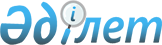 О создании рабочей группы по выработке предложений по вопросам совершенствования системы оплаты труда государственных служащихРаспоряжение Премьер-Министра Республики Казахстан от 23 июня 1999 года № 87-р     Для выработки предложений по вопросам совершенствования системы оплаты труда государственных служащих:     1. Создать рабочую группу в следующем составе:Умербаев Адилхан Абдрахманович   - заместитель Председателя - Исполнительный                                   директор Агентства Республики Казахстан                                     по делам государственной службы,                                   руководитель (по согласованию)Жамишев Болат Бидахметович       - вице-Министр финансов Республики                                   Казахстан, заместитель руководителяОрынбаев Ербол Турмаханович      - директор Департамента нормативно-                                   правовой работы Агентства Республики                                   Казахстан по делам государственной                                          службы (по согласованию) Ибрашов Темирхан Назарович       - начальник Управления административных                                   расходов государственных органов                                   Министерства финансов Республики                                            КазахстанОразаев Мухит Советович          - начальник Отдела по работе с кадрами                                   государственной службы Агентства                                            Республики Казахстан по делам                                               государственной службы (по согласованию)Кусаинова Ляззат Абаевна         - начальник Отдела совершенствования                                          системы государственной службы Агентства                                    Республики Казахстан по делам                                               государственной службы (по согласованию)Муканов Ельтай Жанабилович       - начальник Отдела экономического анализа                                   Министерства финансов Республики                                            КазахстанТумабекова Камилаш Абдукаримовна - консультант сектора финансовых ресурсов                                    Экономического отдела Канцелярии Премьер-                                   Министра Республики Казахстан.     2. Рабочей группе в срок до 15 августа 1999 года завершить работу и представить Премьер-Министру Республики Казахстан предложения по вопросам совершенствования оплаты труда государственных служащих.     Премьер-Министр    (Специалисты: Кушенова Д.                   Мартина Н.)    
					© 2012. РГП на ПХВ «Институт законодательства и правовой информации Республики Казахстан» Министерства юстиции Республики Казахстан
				